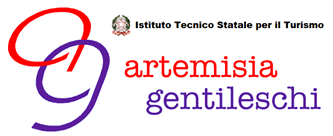 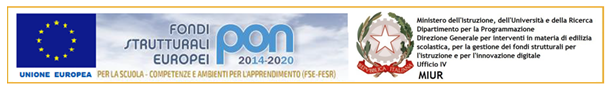 ALLEGATO 2 – Esperto modulo DSGA esterniTipologia dei corsi. Competenze minime richieste:- conoscere ed aver già utilizzato metodologie per la formazione degli adulti;- conoscere ed aver già utilizzato tecniche di progettazione formativa- conoscere ed aver già utilizzato  metodologie di stesura dei contenuti didattici- possedere una conoscenza sull'utilizzo degli strumenti informatici e audiovisivi per la didattica- conoscere le dinamiche dei gruppi in apprendimento- avere capacità di comunicazione interpersonale- avere capacità di organizzazione scolastica- conoscere e aver utilizzato ambienti di cooperative-learning- conoscere strumenti per la gestione di questionari digitali per la customer satisfactionTitoli e competenze richiesti   Fermo restando il possesso delle competenze minime sopra enunciate, verranno considerati elementi preferenzialia) aver conseguito un Diploma di Laurea  in:  Ingegneria Informatica o economico gestionale, Economia e Commercio, Informatica, Matematica, Fisica, Psicologia, Diritto, Scienze dell’Informazione. Altre lauree saranno considerate in relazione al piano di studi.b) aver conseguito altri titoli di studio e culturali afferenti al profilo professionale richiesto, (ad esempio: master/corsi di perfezionamento, anche in Didattica delle ICT);c) essere in possesso di certificazioni di competenze specifiche tipo LIM, ECDL, EIPASS, ecc., riconosciute dal MIUR;d) aver svolto precedenti incarichi di formatore in corsi di formazione per insegnanti;La selezione avrà validità anche nel caso di un'unica domanda di partecipazione. Le domande prive delle indicazioni previste nel presente Avviso o presentate oltre il termine indicato non saranno prese in considerazione. Compenso dovuto . Personale in servizio in Scuole e/o Istituti Statali:Costo Orario = (Retribuzione lorda annua + contributi annui a carico del datore di lavoro + XIII^ mensilità in godimento alla data della prestazione) / numero ore lavorative previste dal contratto fino ad un max di € 70,00 lordo stato;Personale dipendente MIUR  e/o estraneo all’amministrazione:Compenso max di € 70,00 lordo statoNon sono previsti altri compensi, anche di spese accessorie, oltre a quelli sopra menzionati. Il compenso sarà liquidato a prestazione conclusa e, previo accreditamento delle risorse finanziarie da parte dell’autorità di controllo, a seguito di presentazione di relazione finale sull’attività svoltaValutazione delle domande Il Dirigente Scolastico nominerà una commissione per  valutare l'ammissibilità delle domande sotto il profilo formale, per l’attribuzione dei punteggi e l’individuazione del personale a cui affidare l’incarico/gli incarichi  la commissione, composta da due docenti e presieduta dal Dirigente Scolastico, si incaricherà: dell'esame dei curricula, della valutazione dei titoli; della valutazione di ogni elemento utile della compilazione delle graduatorieI punteggi saranno così attribuiti: Titoli di studio e culturali (massimo 15 punti) Laurea vecchio ordinamento o 3+2 fino a votazione 100 punti 2; da  105 punti 3; da  110 punti 4 110 con lode punti 5 Laurea triennale fino a votazione 100 punti 1; da  105 punti 2; da  110 punti 3 110 con lode punti 4 Altre Lauree attinenti alle attività formative oggetto del presente Avviso di selezione (1 punto per Laurea, max punti 2). Altri titoli di studio specifici, inerenti alle attività formative oggetto del presente Avviso (dottorato di ricerca, corsi di perfezionamento/specializzazione, master universitari di I e/o secondo livello, certificazioni competenze specifiche (LIM, ECDL, EIPASS, ecc.). (1.50 punto per titolo, max 6 punti.) Attestati di partecipazione ad attività formative inerenti agli argomenti oggetto del presente bando, compresa l’attuazione della didattica off-line, erogati da Ansas/Indire, Università, Istituti nazionali di ricerca, Enti di formazione e certificazione accreditati dal MIUR, reti di scuole, enti locali, organi dell’amministrazione pubblica centrale e periferica. (0.50 punto per titolo, max 2 punti).Titoli professionali (massimo 25 punti)Esperienze maturata come formatore (1 punto per ogni esperienza, massimo 5 punti); le stesse esperienze sono valutate con punteggi aggiuntivi se si tratta di esperienza maturata come formatore in percorsi oggetto del presente avviso rivolti a docenti (1 punto per ogni esperienza, massimo 5 punti in aggiunta a quelli previsti al punto 1) esperienza maturata come tutor di attività on line su piattaforme digitali (1 punto per ogni esperienza, massimo 5 punti in aggiunta a quelli previsti al punto 1) Esperienza maturata come coordinatore di esperienze innovative in campo didattico, con particolare riferimento alle materie oggetto del presente bando (2 punti per ogni esperienza, max 10 punti) Altri titoli (massimo 10 punti) Pubblicazioni ed interventi a convegni coerenti con le attività formative oggetto del presente avviso (2 punti per ogni pubblicazione, massimo 6 punti) Valutazione positiva della prestazione d'opera come formatore svolta in precedenza presso Istituti Statali (max.4 punti) Punteggio totale = 50 punti Punteggio minimo per partecipare alla selezione: 20 punti A parità di punteggio sarà data la precedenza ai candidati che: abbiano già lavorato nell’attività di formazione, con valutazione positiva, presso questo Istituto; abbiano già lavorato nell’attività di formazione, con valutazione positiva, in altri Istituti della Provincia di Milano.IL DIRIGENTE SCOLASTICO (Prof . Agostino Miele)MODULODurataoreDescrizione del corsoCompetenze richiesteDSGA.1 - E-Safety: fare didattica in sicurezza3+3 h in presenzaIl corso ha lo scopo di illustrare la normativa italiana sulla privacy e sulla protezione dei dati personali con l’obiettivo di rendere i i DS consapevolidegli obblighi di sicurezza richiesti, delle responsabilità e delle sanzionipreviste dalla normativa.Gestione della comunicazione digitale scuola famiglia.Adottare comportamenti corretti al fine di agire senza subire danni e arrecarne:Produrre e fruire contenuti digitali in modo sicuroGestire gli apparati di rete e strumenti informaticiIntrattenere relazioni sicure in ReteConoscenza della normativa vigente sulla gestione della privacy.Strumenti di comunicazione tra attori differenti della scuolaBasi sulla sicurezza in Rete.DSGA.2 - Progettare l’innovazione scolastica3+3 h in presenzaIntroduzione:Introduzione PNSD con focus sulle azioni  #25 Alta formazione digitale, #11 Digitalizzazione amministrativa della scuola, #13 Strategia “Dati della scuola”Ruoli e responsabilità:Ruoli e responsabilità del Dirigente Scolastico, Animatore Digitale, Team Digitale, DSGA, Vicepreside e altri attori nella ScuolaIntroduzione alla matrice di responsabilità RACITeam Building:Team, gruppo, squadraCondizioni per creare un Team di successoSviluppare un coordinamento produttivo del gruppo di lavoroAccompagnare l’evoluzione del proprio TeamCorso introduttivo sul PNSDRuoli DS,AD,TDTeam Building, leadershipConoscenza del PNSDCompetenze comprovate sulla gestione di progetti a cui partecipano persone con ruoli e responsabilità differenti.Laurea in psicologia e/o esperienze comprovate sulle tematiche di team building.Laurea in psicologia e/o esperienze comprovate sulle dinamiche di Team.DSGA .3 - Hardware e PC3+3 h in presenzaApprofondimento delle conoscenze del PC da un punto di vista hardware e software. L'obiettivo è far acquisire una buona conoscenza delle nuove tecnologie e rendere indipendenti i DSGA nell’utilizzo quotidiano del PC  e sulla soluzione di piccole problematiche quotidiane.Nel corso verranno trattate tematiche di:Repository della documentazioneShare di documentiStrumenti di collaborazione onlineConfigurazione client di posta elettronicaSi richiedono:Conoscenze base di informatica e elettronicaConoscenza dell’architettura di un Personal ComputerCapacità di installare e gestire perifericheDSGA .4 - Sistemi Operativi Windows e Linux2 h in presenzaFunzioni del sistema operativoIl desktop e la sua configurazioneRisorse del computer e di reteLe iconeI collegamenti ai file e alle cartelleLa barra delle applicazioniIl menù di avvio Pannello di controllo e gestione del sistema operativoDifferenze tra Windows e LinuxConoscenza sistema operativo Windows versioni W7, W8 e W10Conoscenza LinuxDSGA .5 - Reti3+3 h in presenzaLa gestione dei procedimenti amministrativi digitaliLa conservazioneI pagamenti e la fatturazione elettronicaLa registrazione al dominio.gov.itTrasparenza Amministrativa e Siti Web della PAAccessibilità e UsabilitàSanità digitaleGiustizia digitaleArchivi elettronici e archivi cloudPiattaforme CONSIP e MEPAObblighi di pubblicitàRendicontazione socialeDSGA .6 - Sicurezza informatica4 h in presenzaInfrastrutture e SicurezzaIl Sistema Pubblico di Connettività (SPC)Il cloud computingLa continuità operativaVulnerabiità del softwareVulnerabilità delle retiConoscenza dei concetti di reti e delle problematiche di sicurezza.